                 Муниципальное бюджетное общеобразовательное учреждение средняя общеобразовательная школа №16 имени Г. К. Жуковастаницы Ильинской муниципального  образования Новопокровский районКлассный руководитель 9 класса Егорова С. Н.2021-2022 уч. годОдной из главных целей в воспитательной деятельности нашей школы является воспитание гражданско-патриотических качеств у школьников. Для реализации этой цели систематически организуются мероприятия, несущие гражданскую и военно-патриотическую направленность. Наш класс принял активное участие в месячнике.                                                           Смотр строя и песни                                                       команда « Казаки» заняли 1 место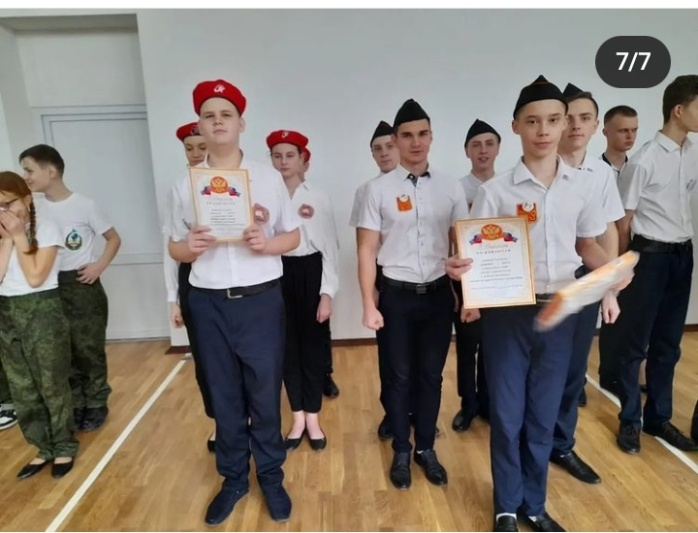 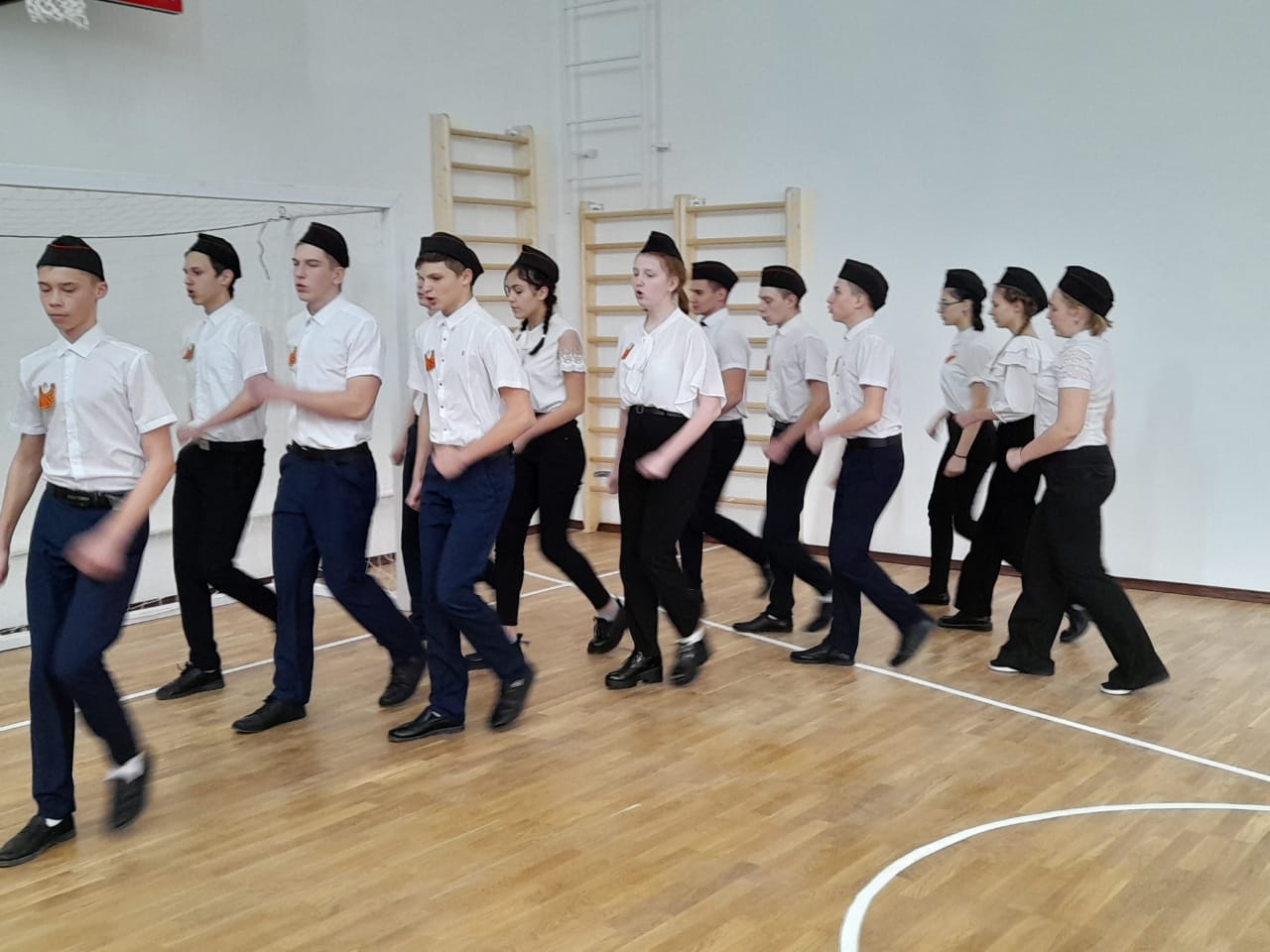 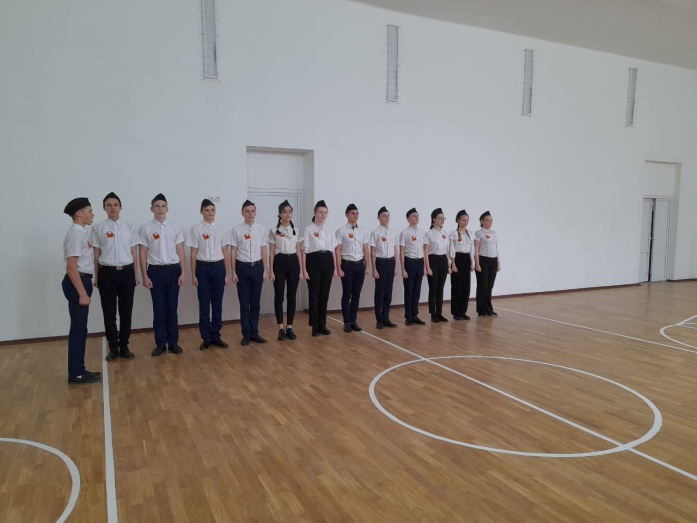 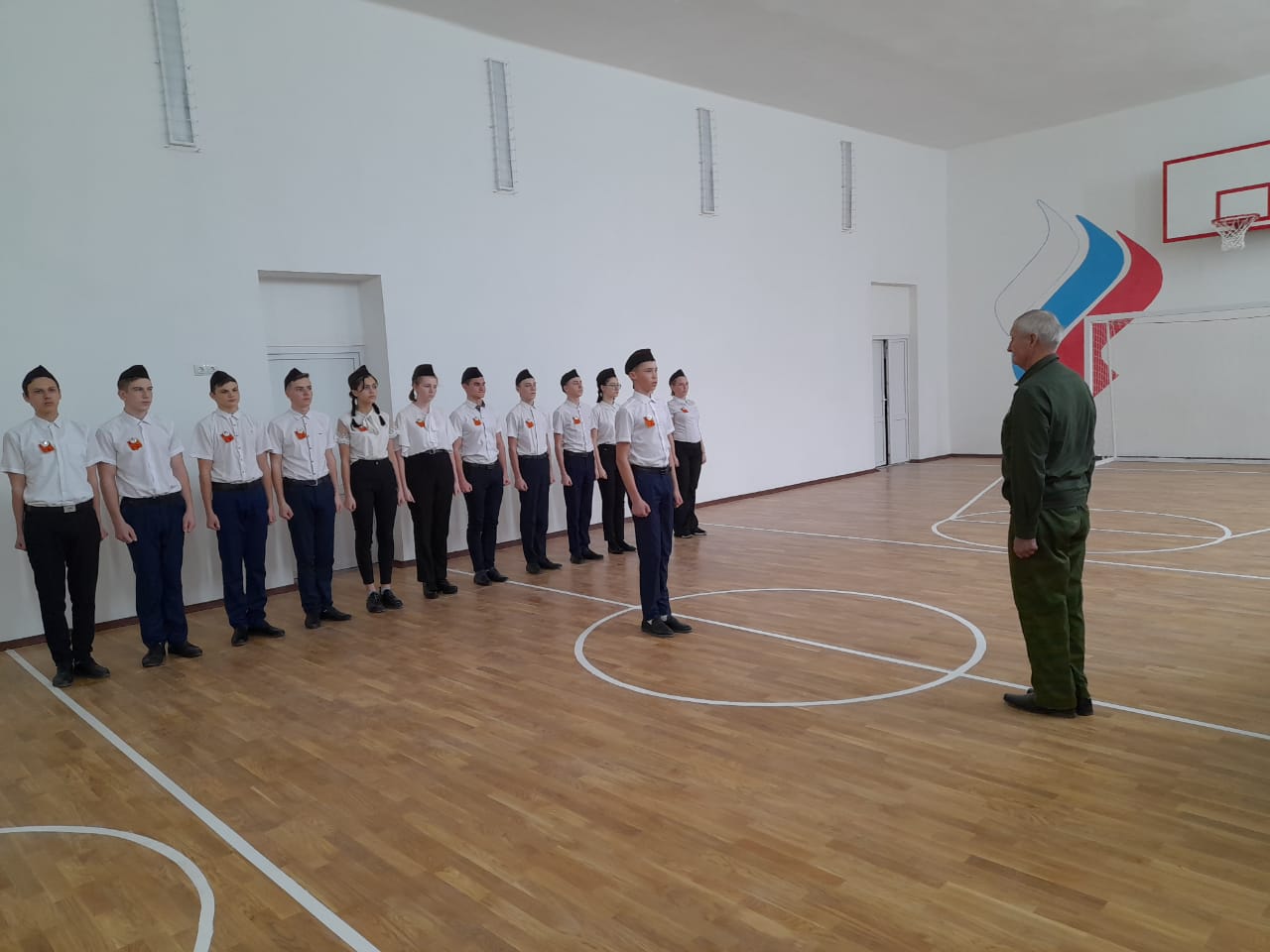 Спортивный праздник « А ну-ка, парни» среди учеников 8-11 классов21.02.22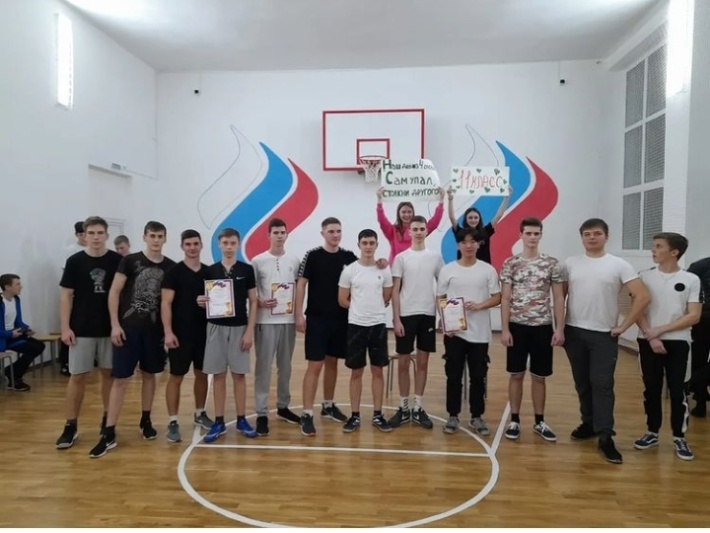 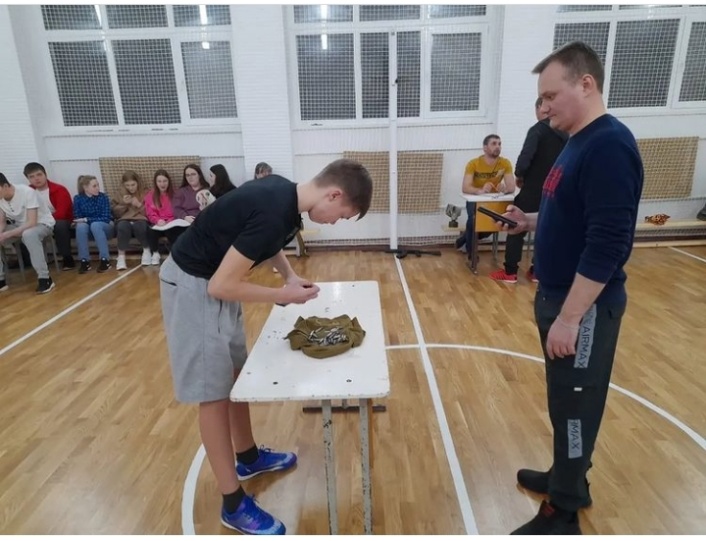 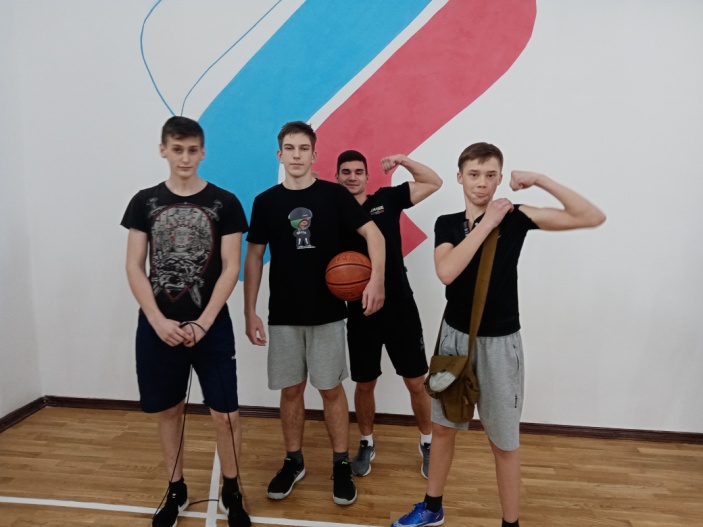 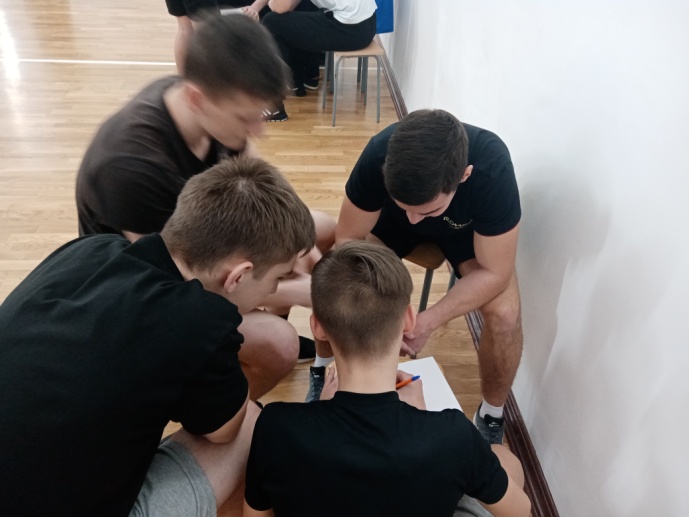 Мы заняли 1 место и обошли по результатам всех конкурсов другие команды.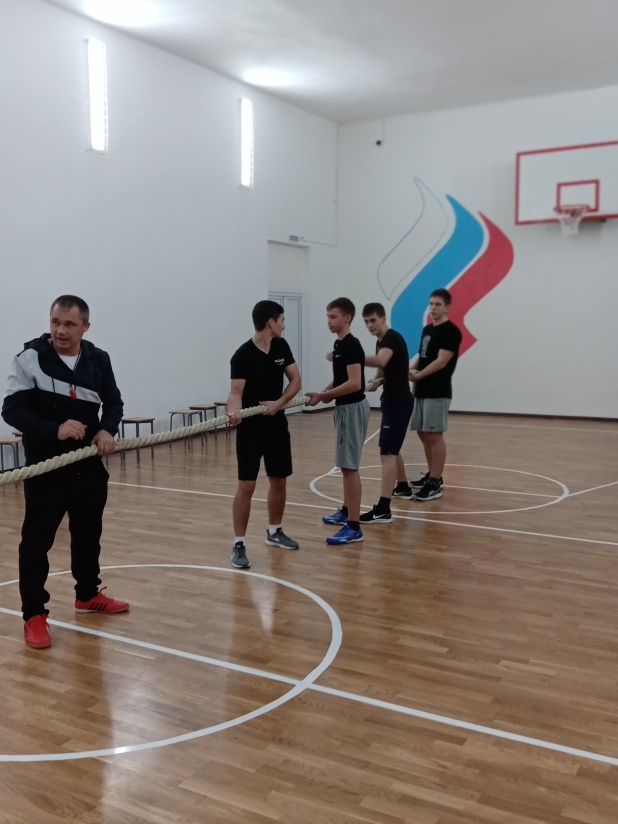 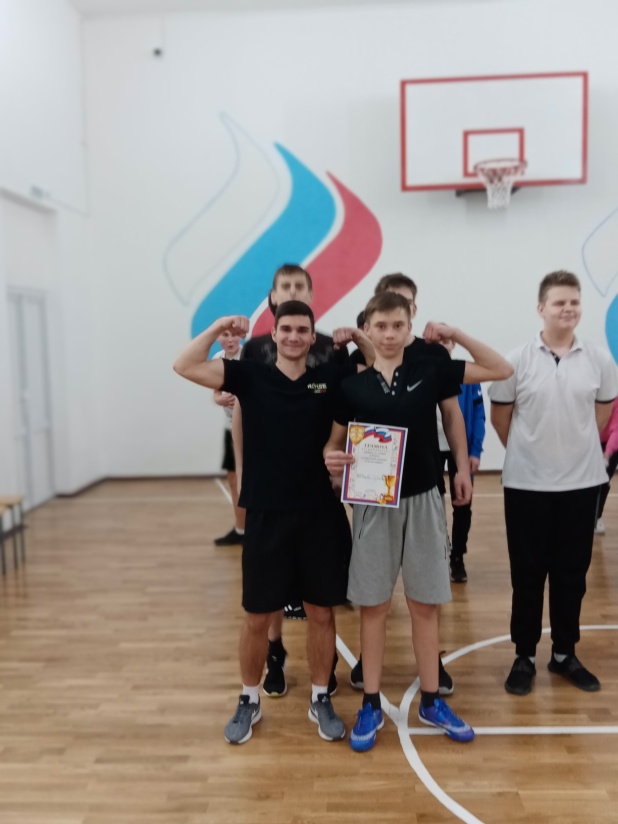 	Экскурсия в музей имени Первенцева ст. Новопокровской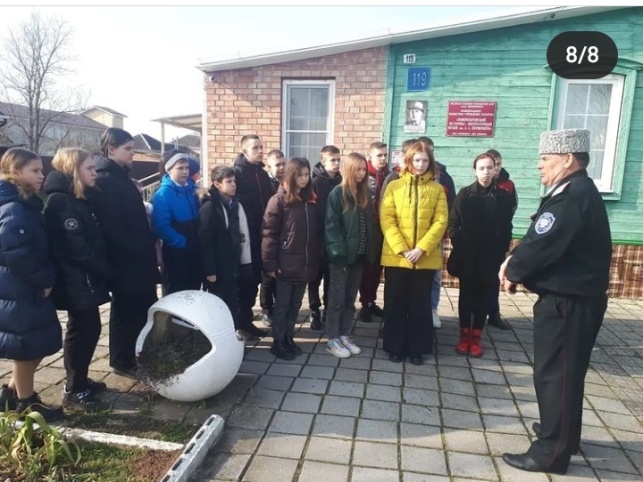 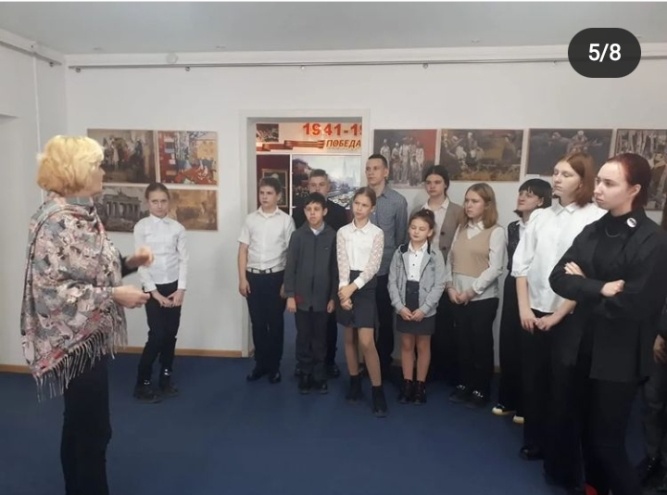 Праздник, посвященный 23 февраля. Девочки подготовили мальчикам конкурсы, призы, Победила дружба. 22.02.22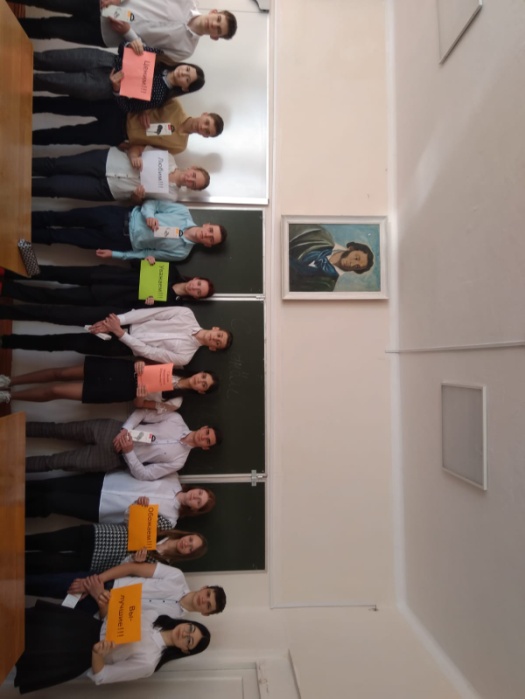 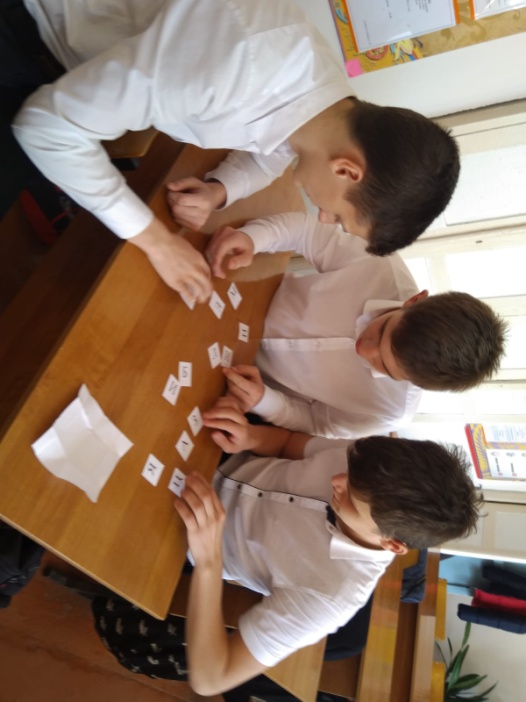 Классный час « Брестская крепость и ее герои»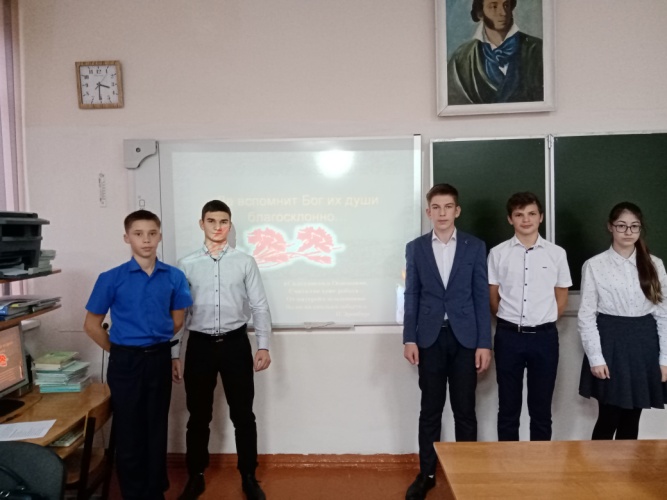 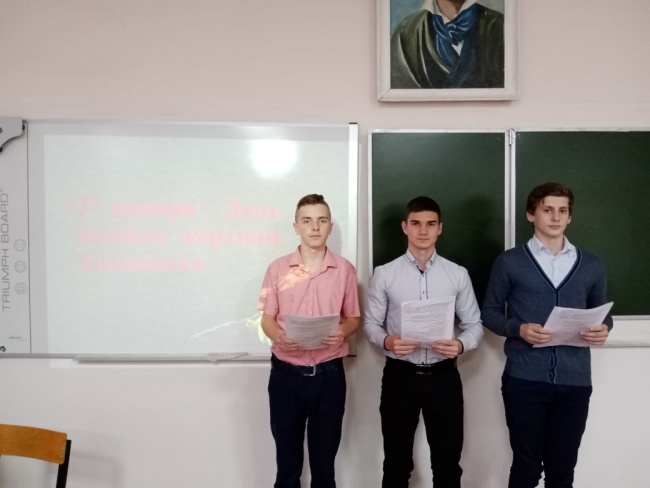 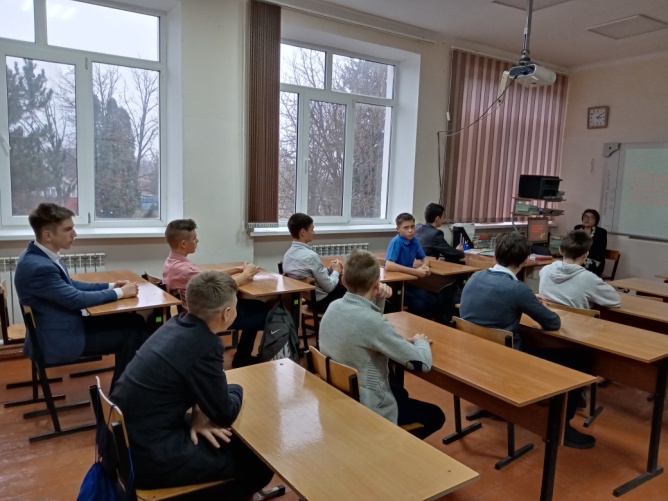 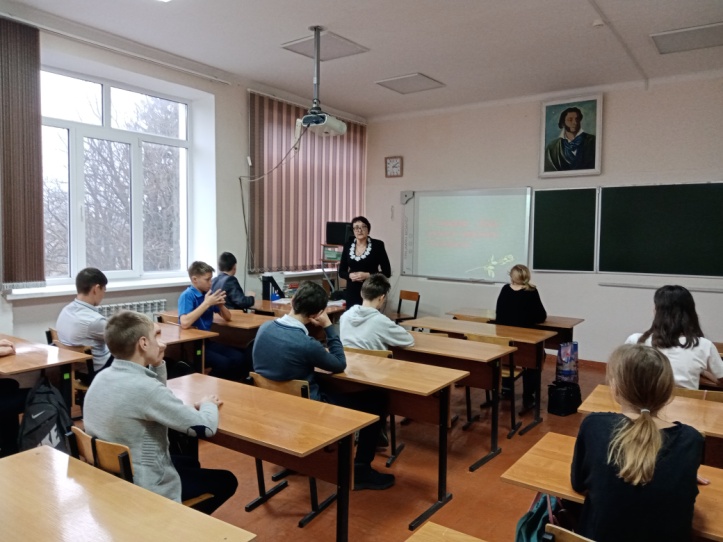 Классный час « Подвиг нашего народа будет вечно жить в сердцах!»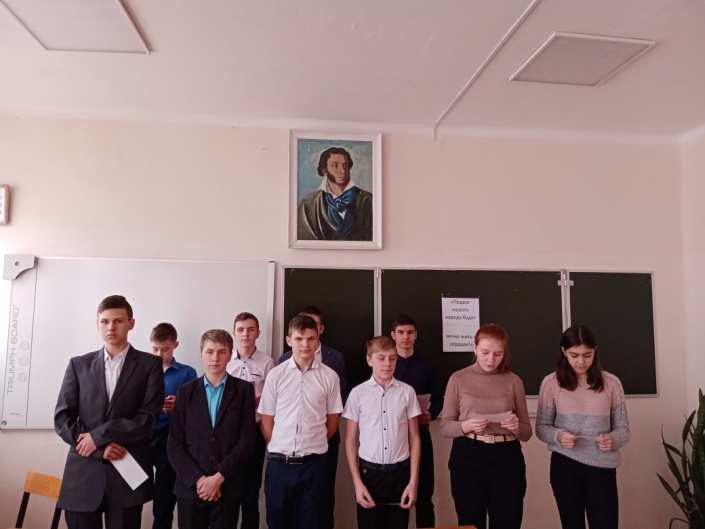 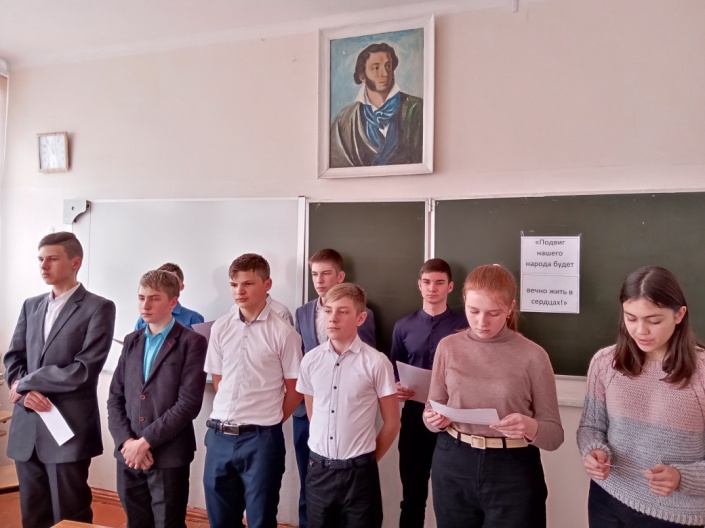 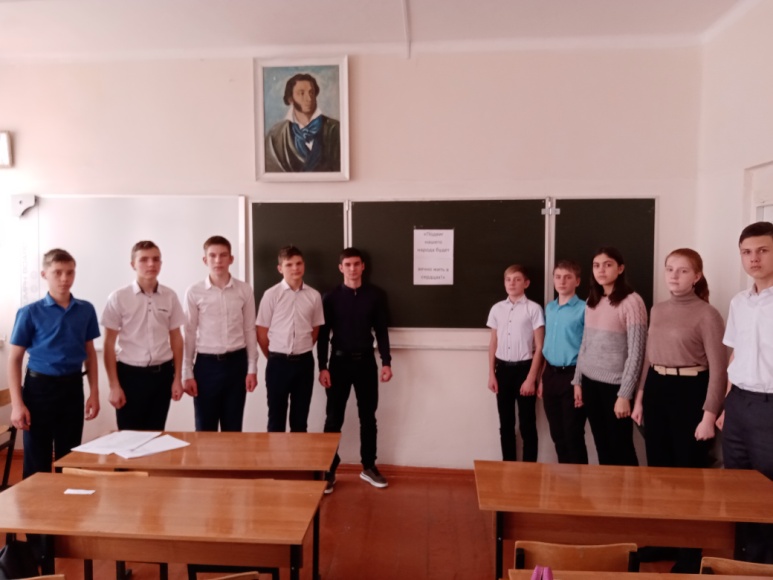 Урок мужества, посвященный Дню освобождения станицы Ильинской от немецко-фашистских захватчиков 27.02.22	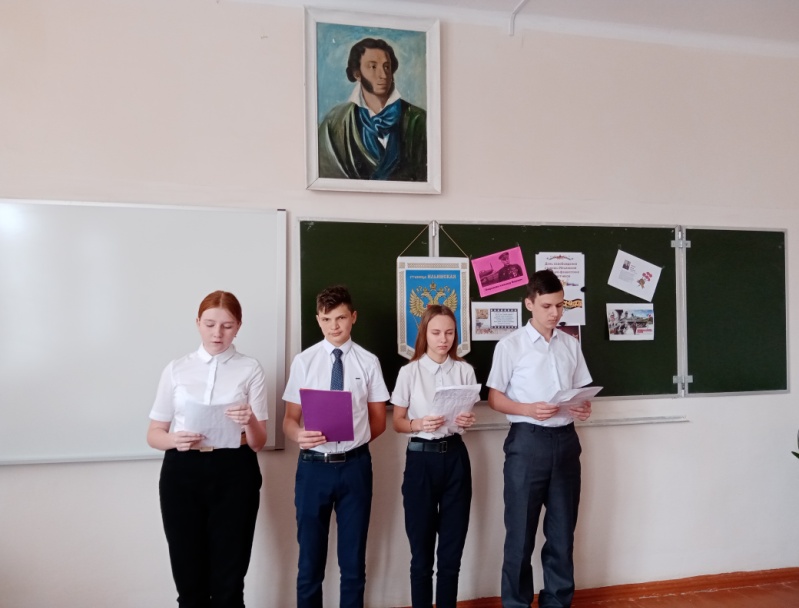 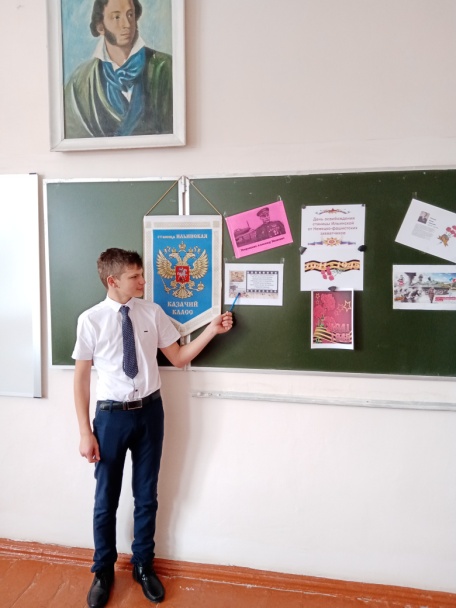 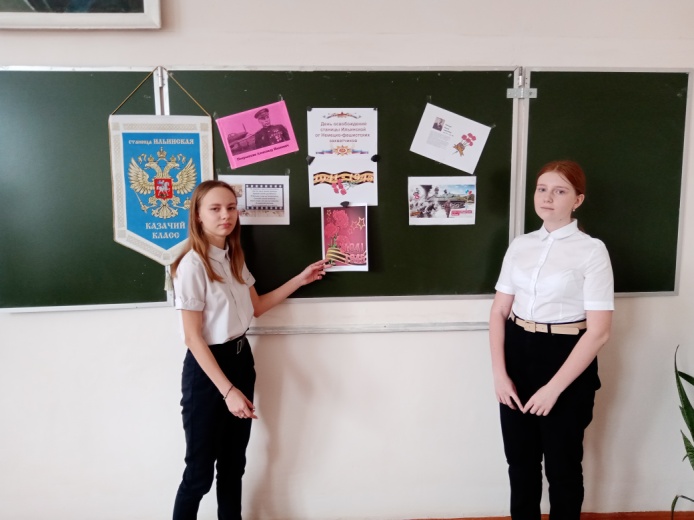 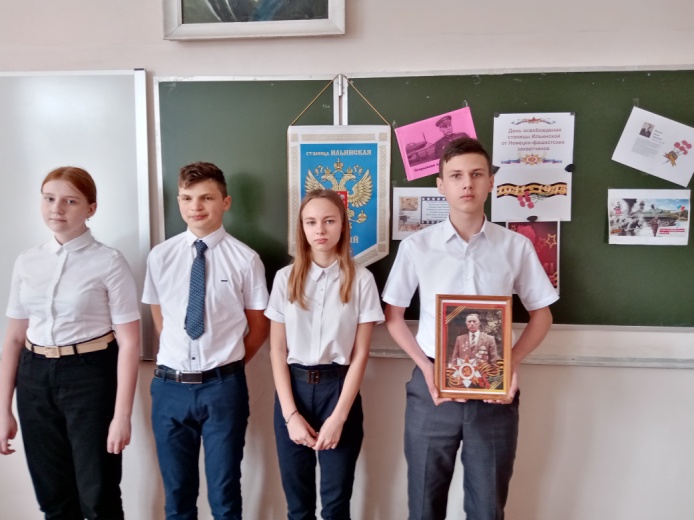 У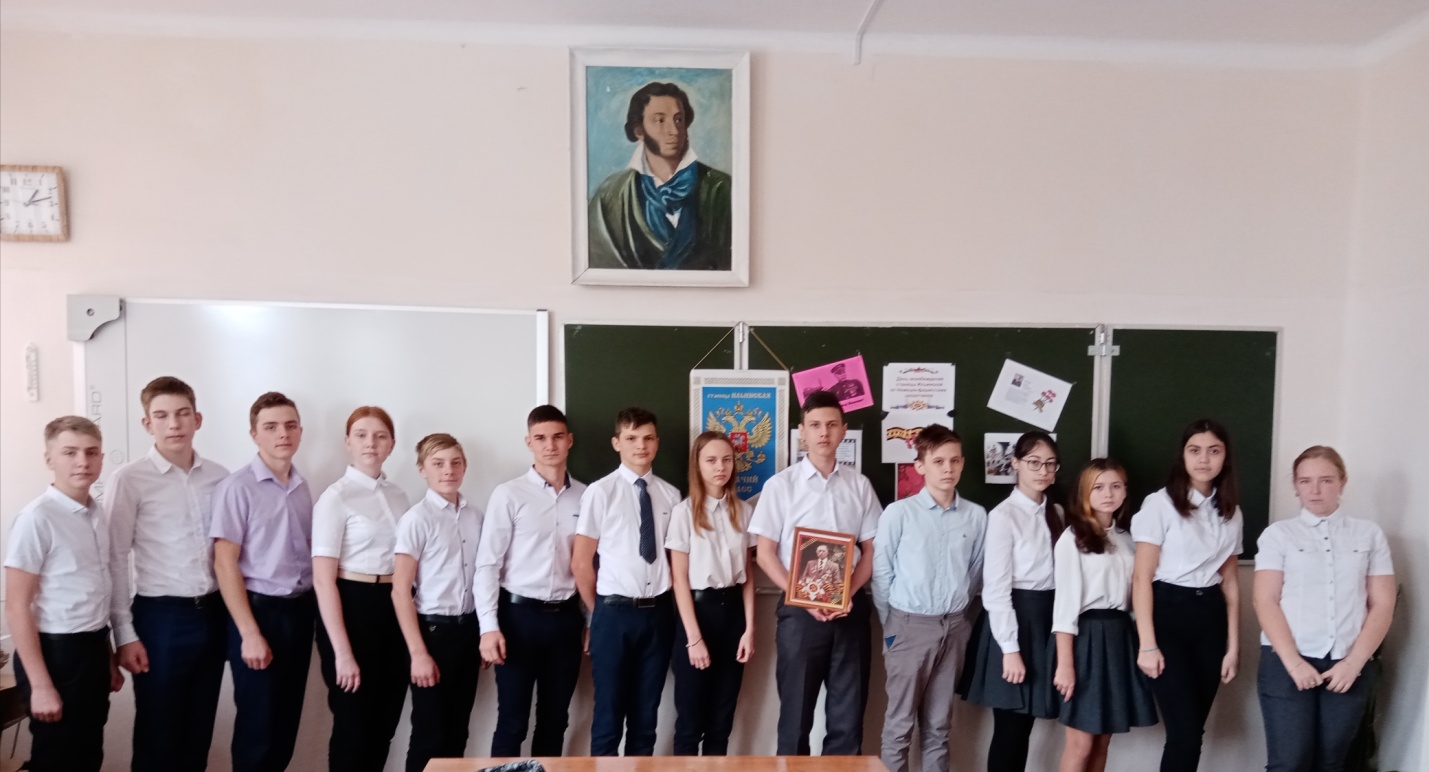 Урок мужества, посвященный освобождению Новопокровского района от немецко-фашистских захватчиков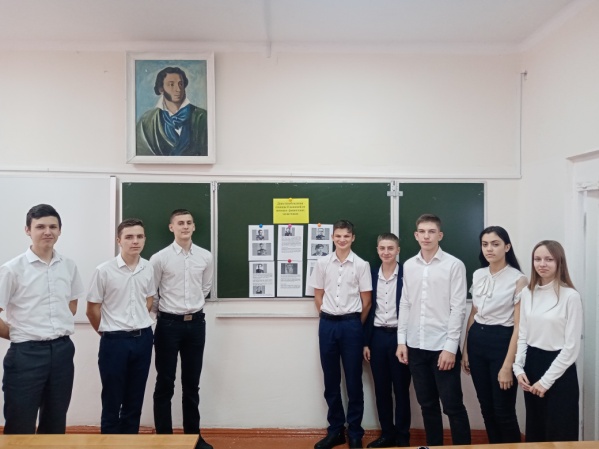 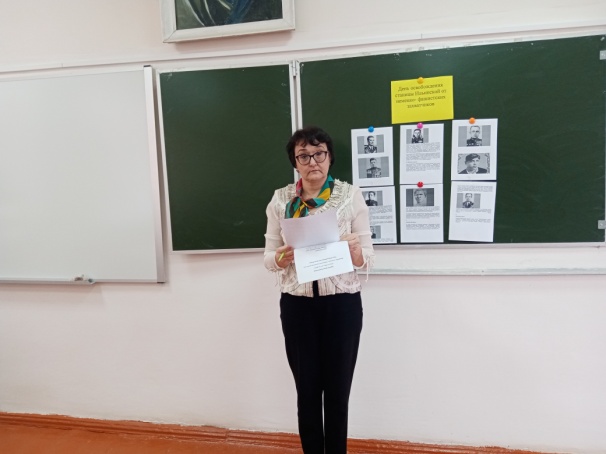 Классный час « Поклонимся великому подвигу Сталинграда!»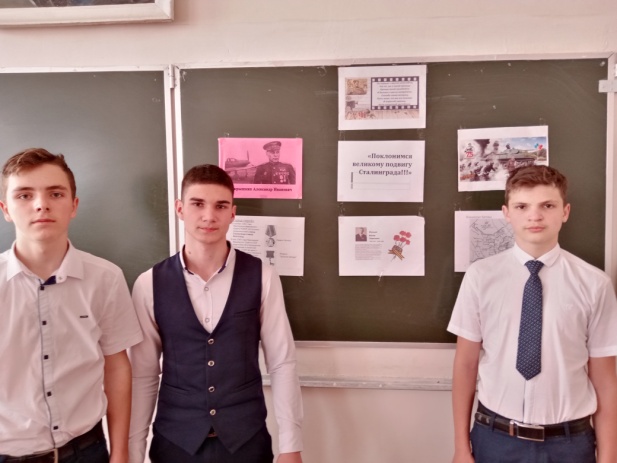 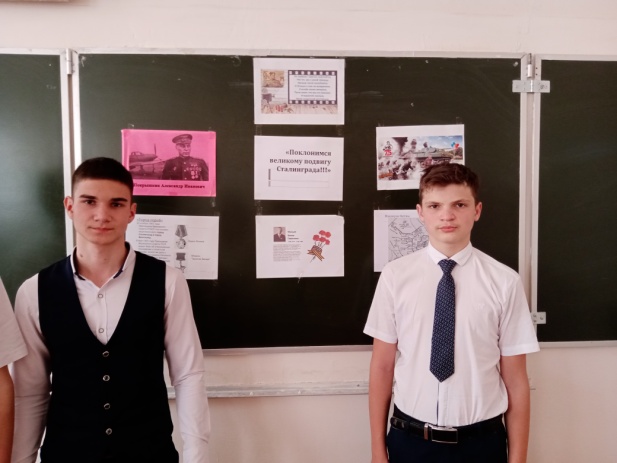 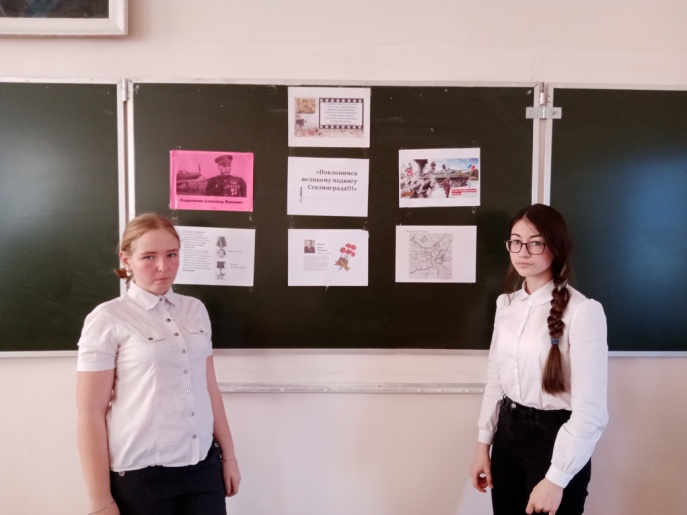 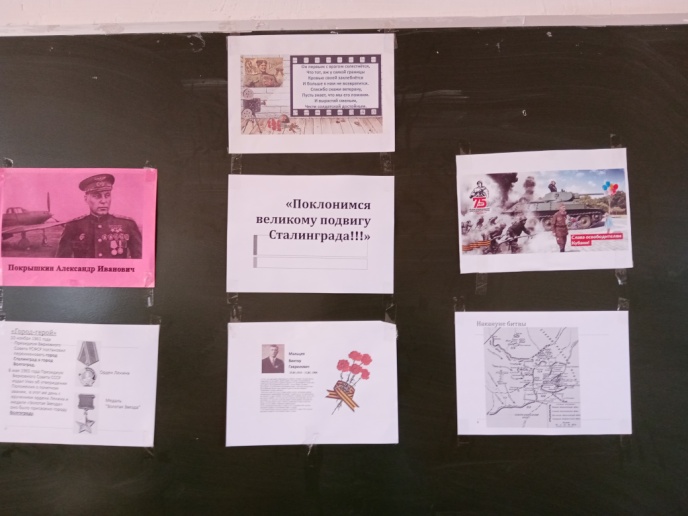                   Классный час « Велика Россия, а отступать некуда: позади Москва!»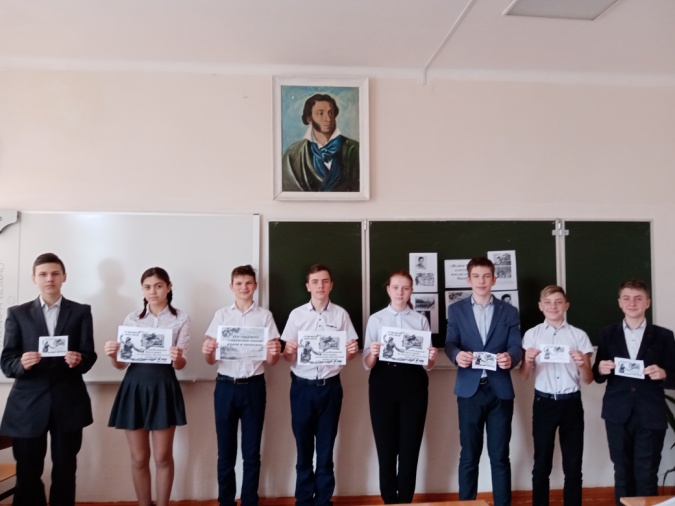 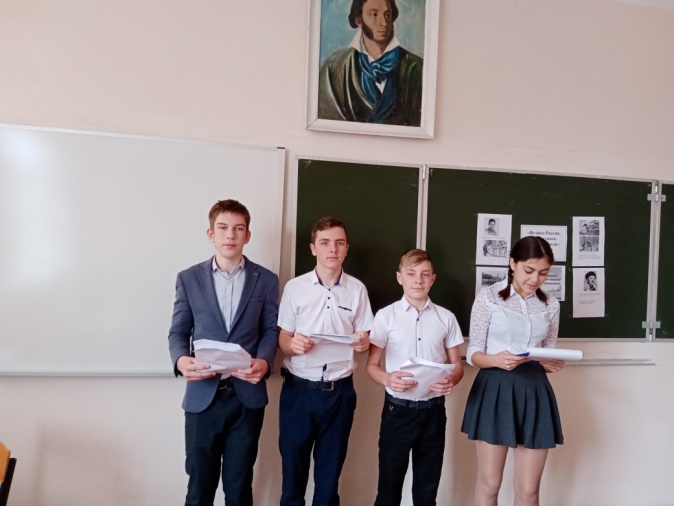 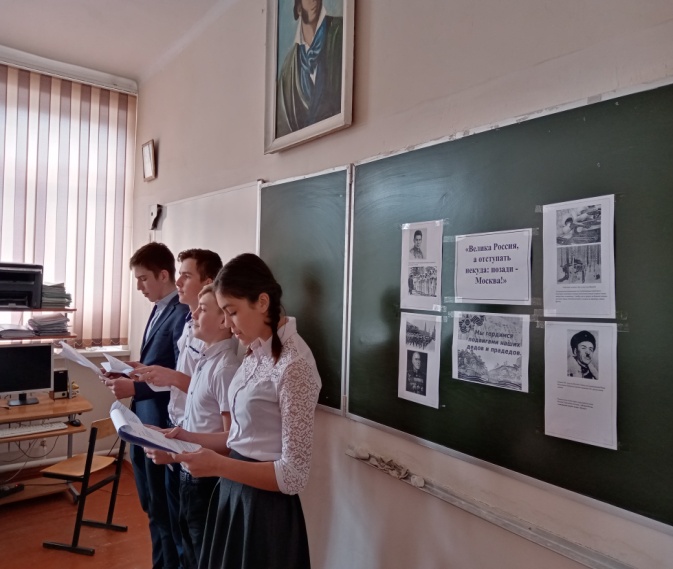 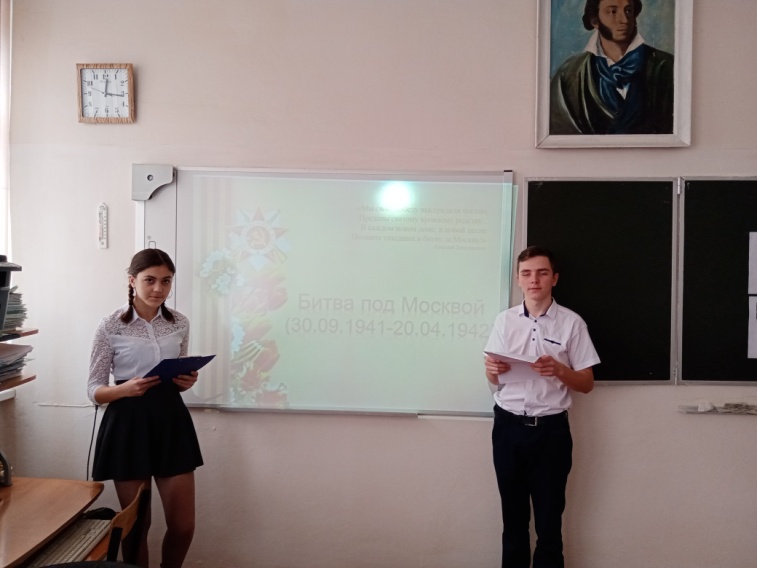 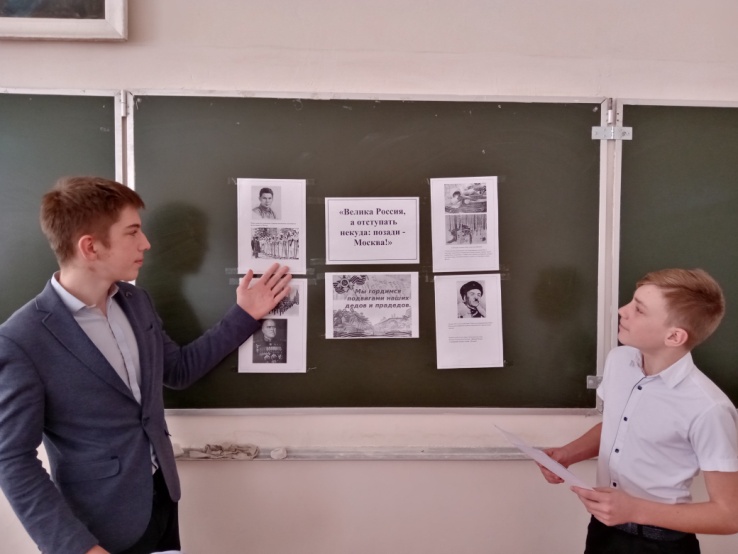 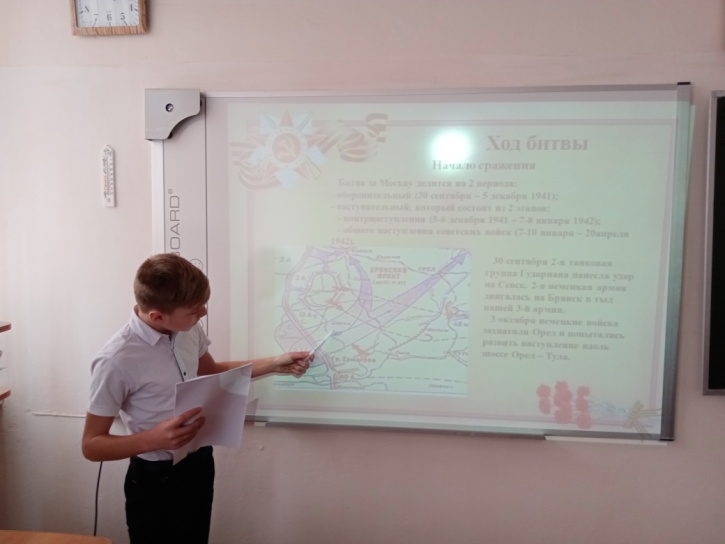 Конкурс боевых листков « Победа!»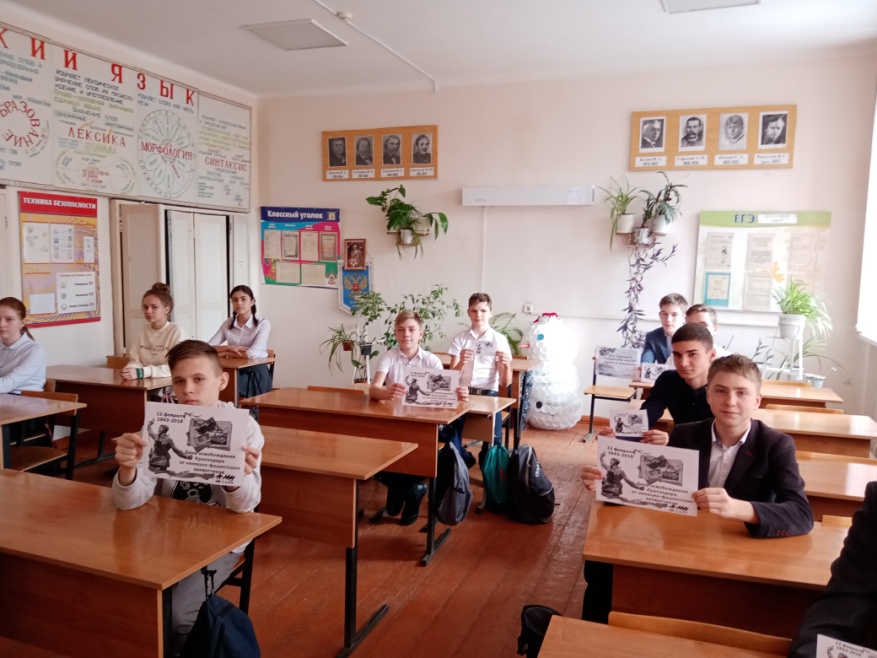 Встреча с атаманом Ильинского казачьего войска Турищевым В. Д.Беседа по теме: « Казаки- ильинцы в годы Великой Отечественной войны»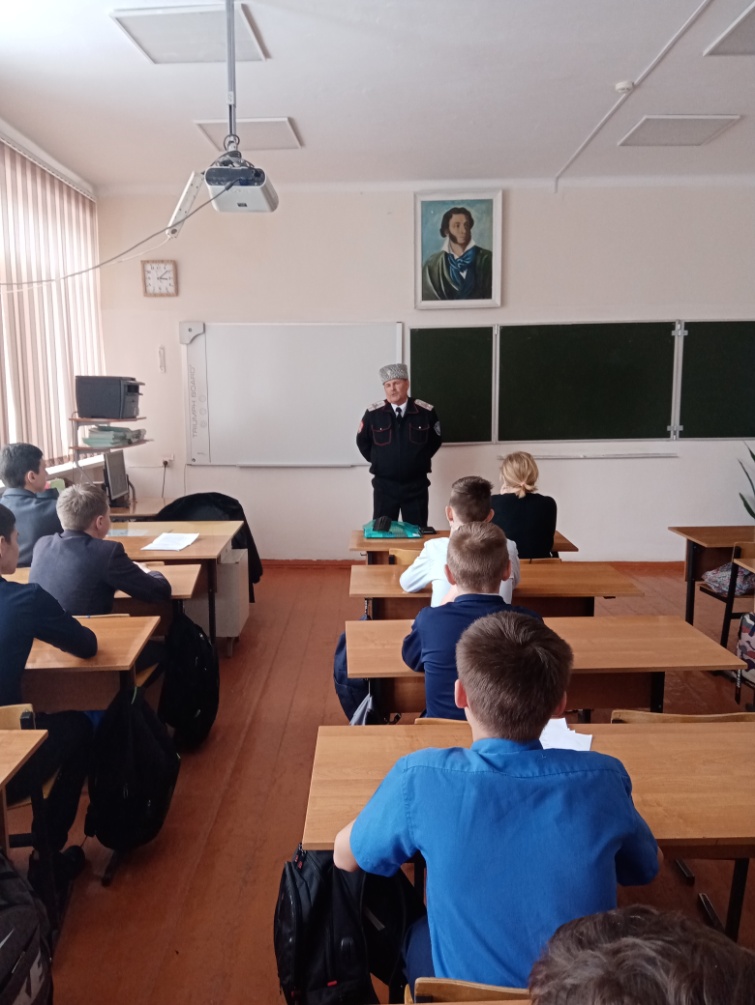 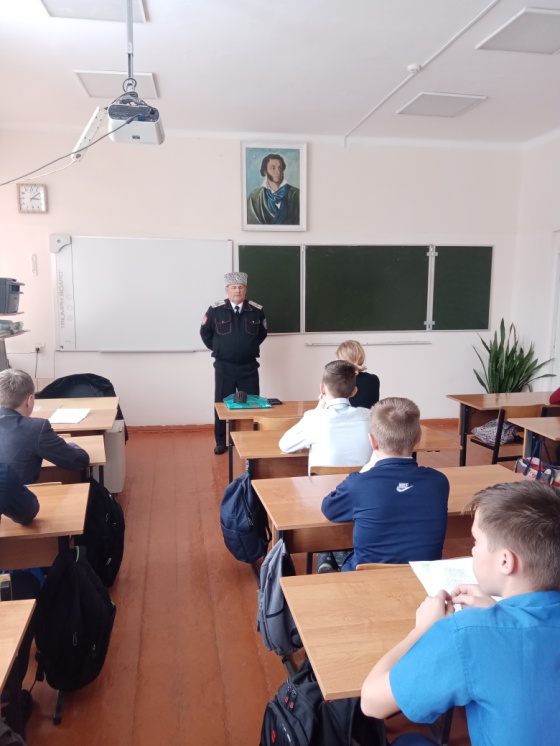 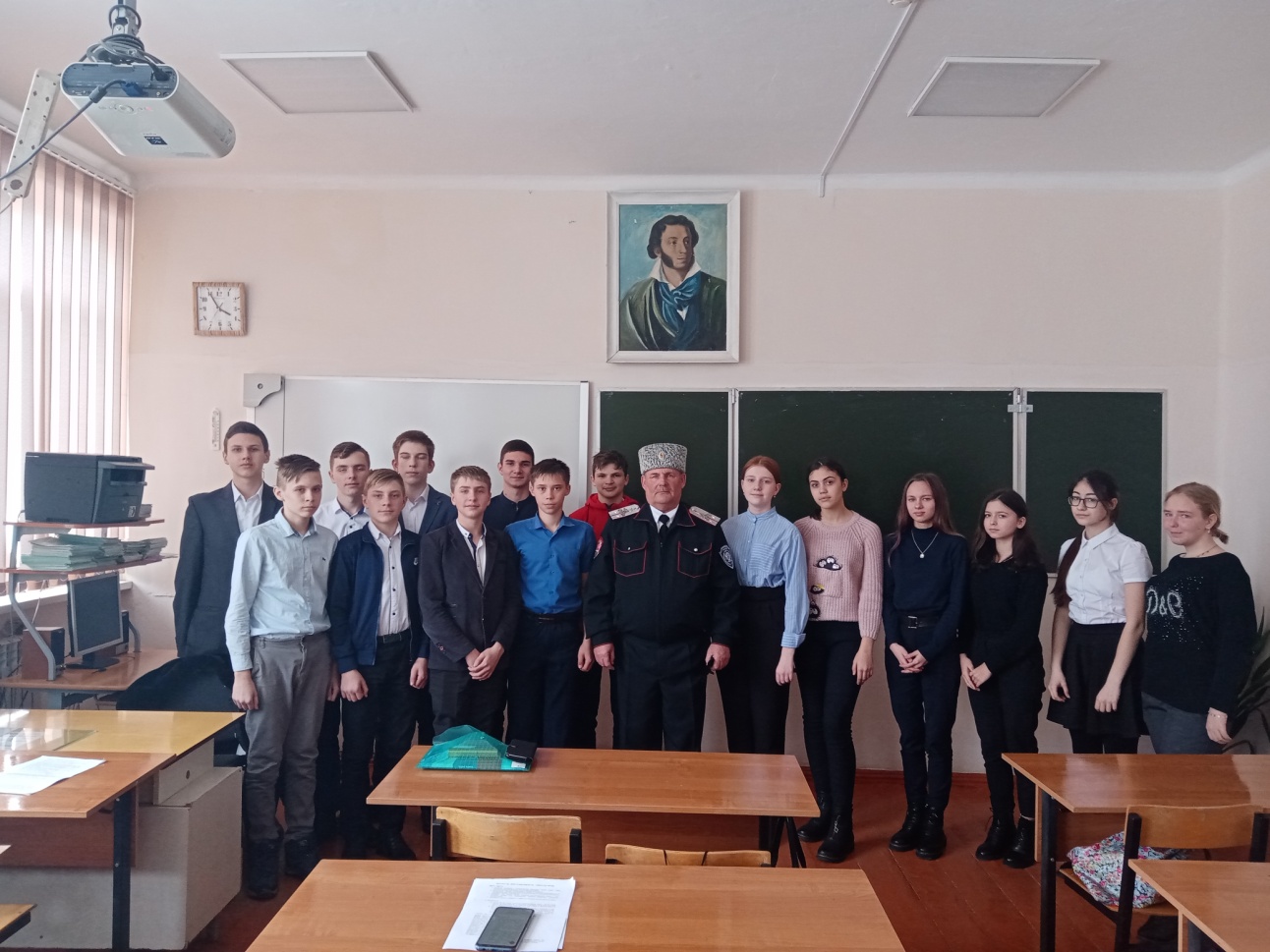 Просмотр фильма о войне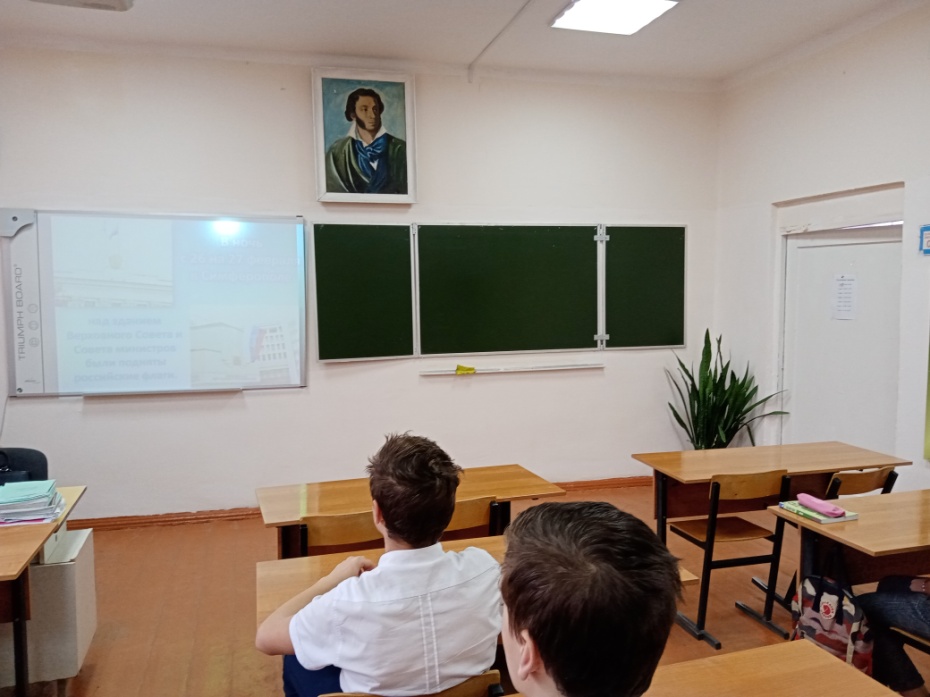                                      Классный час « Боль Афганистана»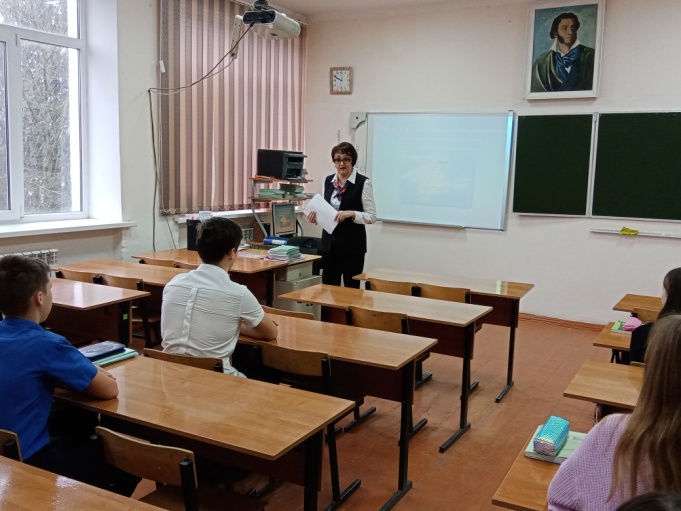 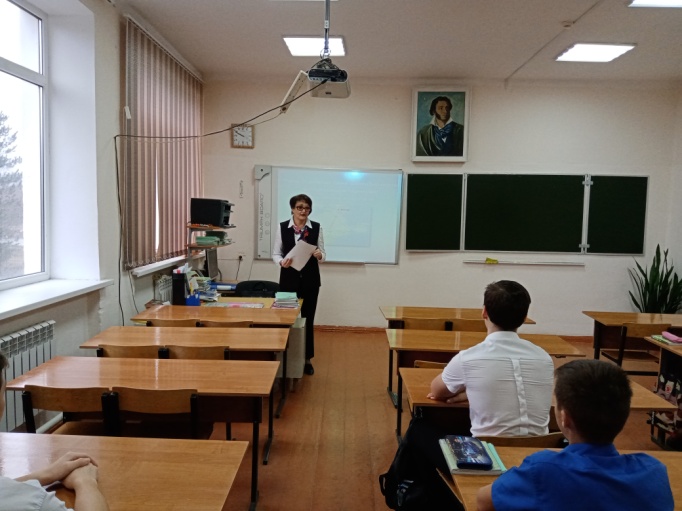  Устный журнал « Холокост- память поколений»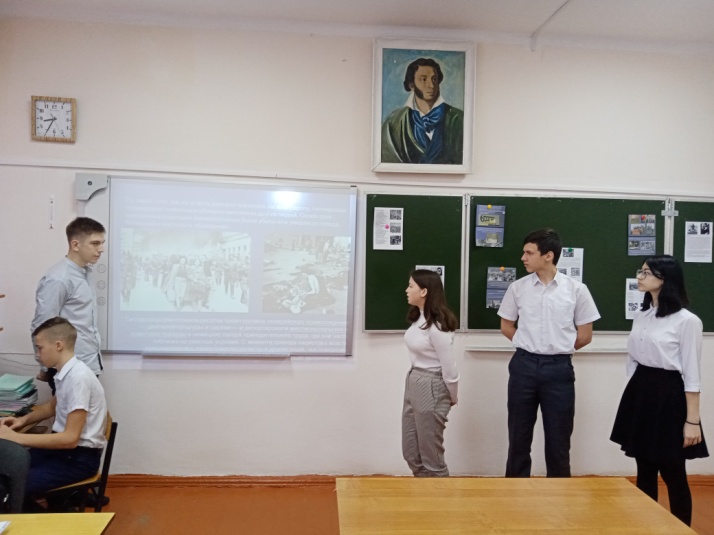 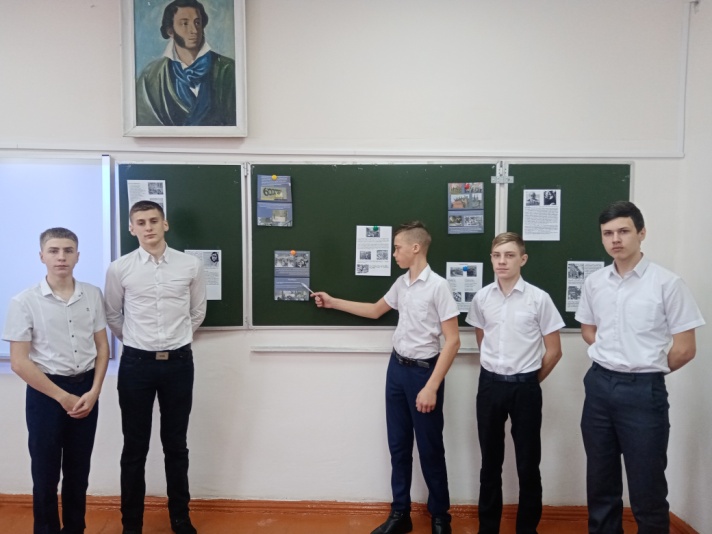 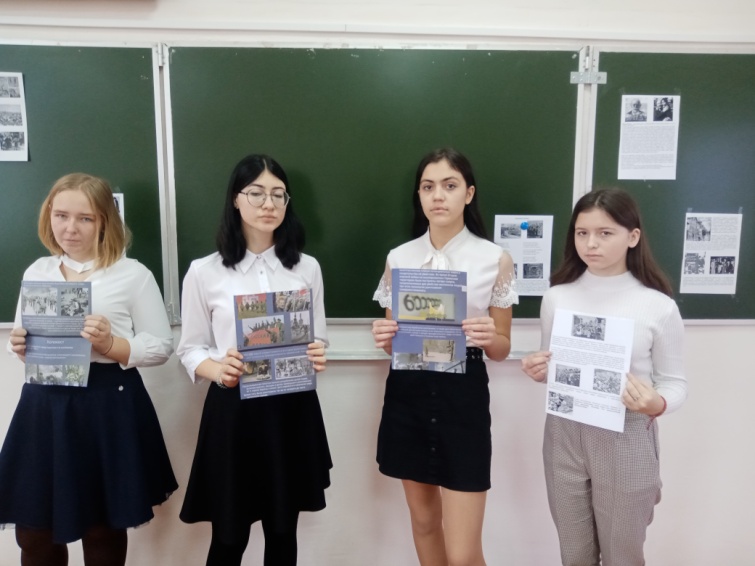 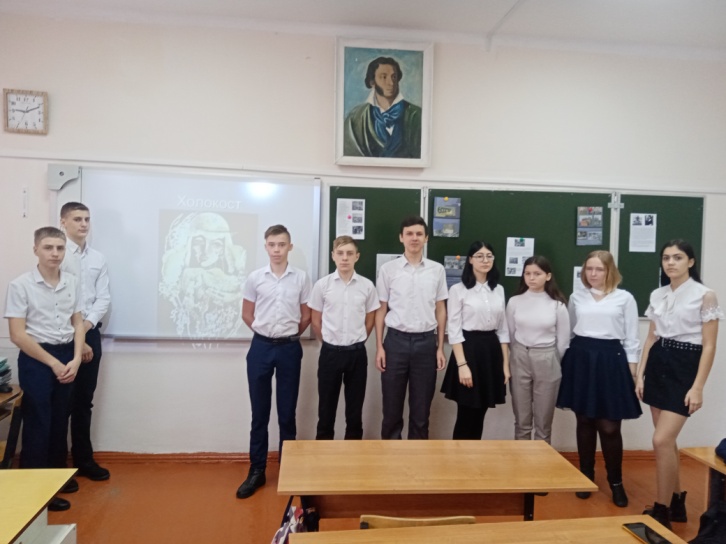 Классный час « Казаки и их подвиги в годы войны». На классном часе присутствовал гость – атаман Турищев В. Д.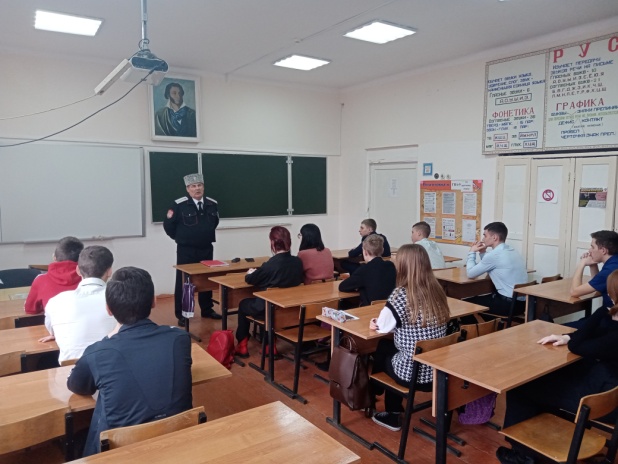 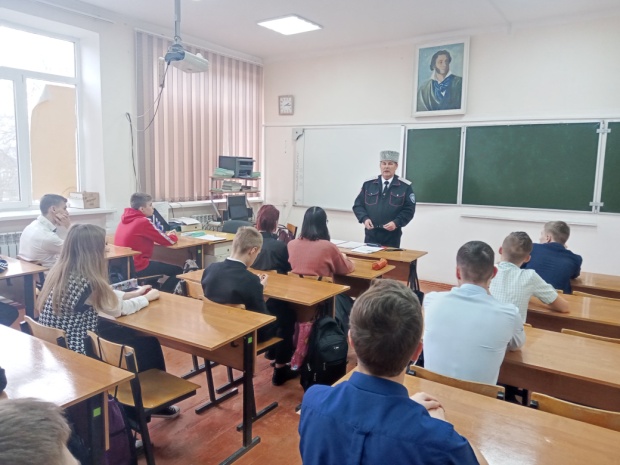 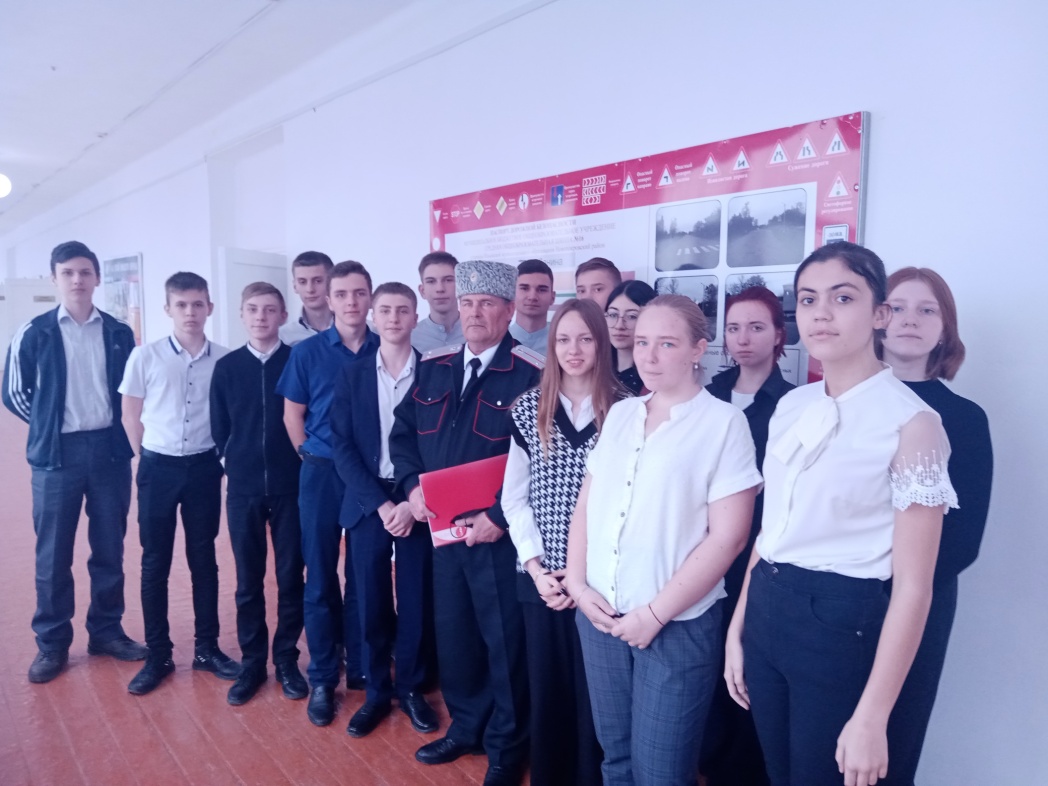 